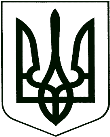 У К Р А Ї Н АКОРЮКІВСЬКА МІСЬКА РАДАЧЕРНІГІВСЬКА ОБЛАСТЬР І Ш Е Н Н Я(сьома сесія восьмого скликання)__ липня 2021 року                          м. Корюківка                                  № __-7/VІIІПро розірвання та поновлення  договорів оренди (суборенди) землі	Розглянувши заяви фізичних та юридичних осіб та додані до них матеріали, враховуючи рекомендації постійної комісії міської ради з питань житлово-комунального господарства, регулювання земельних відносин, будівництва та охорони навколишнього природного середовища, керуючись ст.ст. 12, 93, Земельного кодексу України, ст.ст. 7, 31-33 Закону України «Про оренду землі», ст. 288 Податкового кодексу України, Законом України «Про порядок виділення в натурі (на місцевості) земельних ділянок власникам земельних часток (паїв), Законом України «Про внесення змін до деяких законодавчих актів України щодо вирішення питання колективної власності на землю, удосконалення правил землекористування у масивах земель сільськогосподарського призначення, запобігання рейдерству та стимулювання зрошення в Україні», ст. 26 Закону України «Про місцеве самоврядування в Україні»,міська рада вирішила: 1. Припинити дію договору оренди землі, укладеного між Білошицько-Слобідською сільською радою та Приватним сільськогосподарським підприємством «Рекорд» від 26.07.2019 року у зв’язку з зареєстрованим правом приватної власності на земельну ділянку, а саме:0,4913 га – пасовище (земельна частка (пай) № 189), кадастровий номер земельної ділянки 7422481000:03:009:0086, що знаходяться на території Корюківської міської ради Корюківського району Чернігівської області.1.1. Виконавчому апарату Корюківської міської ради укласти з Приватним сільськогосподарським підприємством «Рекорд» додаткову угоду про розірвання договору оренди землі від 26.07.2019 року в частині оренди земельної ділянки, зазначеної в пункті 1 даного рішення.1.2. Приватному сільськогосподарському підприємству «Рекорд» зареєструвати додаткову угоду, зазначену в пункті 1.1. даного рішення, відповідно до норм чинного законодавства.2. Припинити дію договору оренди землі, укладеного між Білошицько-Слобідською сільською радою та Приватним сільськогосподарським підприємством «Рекорд» від 26.07.2019 року у зв’язку з зареєстрованим правом приватної власності на земельну ділянку, а саме:0,2428 га – сіножаті (земельна частка (пай) № 271), кадастровий номер земельної ділянки 7422481000:03:030:0406, що знаходяться на території Корюківської міської ради Корюківського району Чернігівської області.2.1. Виконавчому апарату Корюківської міської ради укласти з Приватним сільськогосподарським підприємством «Рекорд» додаткову угоду про розірвання договору оренди землі від 26.07.2019 року в частині оренди земельної ділянки, зазначеної в пункті 2 даного рішення.2.2. Приватному сільськогосподарському підприємству «Рекорд» зареєструвати додаткову угоду, зазначену в пункті 2.1. даного рішення, відповідно до норм чинного законодавства. 3. Припинити дію договору оренди землі, укладеного між Корюківською районною державною адміністрацією та Товариством з обмеженою відповідальністю «АНВ-АГРО» від 31.07.2015 року у зв’язку з витребування земельної ділянки громадянином, а саме:2,6643 га – рілля (земельна частка (пай) № 280), кадастровий номер земельної ділянки 7422489200:07:000:0291, що знаходяться на території Корюківської міської ради Корюківського району Чернігівської області.3.1. Виконавчому апарату Корюківської міської ради укласти з Товариством з обмеженою відповідальністю «АНВ-АГРО» додаткову угоду про розірвання договору оренди землі від 31.07.2015 року в частині оренди земельної ділянки, зазначеної в пункті 3 даного рішення.3.2. Товариству з обмеженою відповідальністю «АНВ-АГРО» зареєструвати додаткову угоду, зазначену у пункті 3.1. даного рішення, відповідно до норм чинного законодавства.4. Припинити дію договору оренди землі, укладеного між Корюківською районною державною адміністрацією та Товариством з обмеженою відповідальністю «АНВ-АГРО» від 31.07.2015 року у зв’язку з витребування земельної ділянки громадянином, а саме:2,6643 га – рілля (земельна частка (пай) № 277), кадастровий номер земельної ділянки 7422489200:07:000:0288, що знаходяться на території Корюківської міської ради Корюківського району Чернігівської області.4.1. Виконавчому апарату Корюківської міської ради укласти з Товариством з обмеженою відповідальністю «АНВ-АГРО» додаткову угоду про розірвання договору оренди землі від 31.07.2015 року в частині оренди земельної ділянки, зазначеної в пункті 4 даного рішення.4.2. Товариству з обмеженою відповідальністю «АНВ-АГРО» зареєструвати додаткову угоду, зазначену у пункті 4.1. даного рішення, відповідно до норм чинного законодавства.__. Контроль за виконанням даного рішення покласти на постійну комісію міської ради з питань житлово-комунального господарства, регулювання земельних відносин, будівництва та охорони навколишнього природного середовища.Міський голова 									Р.АХМЕДОВПОГОДЖЕНО:Начальник відділу земельних ресурсів та комунального майна виконавчого апарату міської ради                             		             Т.СКИБАНачальник юридичного відділу – державний реєстратор виконавчого апарату міської ради                                		             І.ВАЩЕНКО